CHAPTER 221MUNICIPAL TREASURER§5601.  BondBefore assuming the duties of office, the treasurer must give a surety bond to the municipality subject to the following provisions.  [PL 1987, c. 737, Pt. A, §2 (NEW); PL 1987, c. 737, Pt. C, §106 (NEW); PL 1989, c. 6 (AMD); PL 1989, c. 9, §2 (AMD); PL 1989, c. 104, Pt. C, §§8, 10 (AMD).]1.  Condition.  The bond shall be conditioned on the treasurer's faithful discharge of all the duties of office.[PL 1987, c. 737, Pt. A, §2 (NEW); PL 1987, c. 737, Pt. C, §106 (NEW); PL 1989, c. 6 (AMD); PL 1989, c. 9, §2 (AMD); PL 1989, c. 104, Pt. C, §§8, 10 (AMD).]2.  Type.  The bond may be a corporate surety bond or an individual surety bond.A.  If the bond is an individual surety bond, the surety shall provide the municipal officers with a detailed sworn statement of the surety's personal financial ability.  [PL 1987, c. 737, Pt. A, §2 (NEW); PL 1987, c. 737, Pt. C, §106 (NEW); PL 1989, c. 6 (AMD); PL 1989, c. 9, §2 (AMD); PL 1989, c. 104, Pt. C, §§8, 10 (AMD).][PL 1987, c. 737, Pt. A, §2 (NEW); PL 1987, c. 737, Pt. C, §106 (NEW); PL 1989, c. 6 (AMD); PL 1989, c. 9, §2 (AMD); PL 1989, c. 104, Pt. C, §§8, 10 (AMD).]3.  Amount.  The bond need not be for more than twice the amount of taxes to be collected during the municipal year.[PL 1987, c. 737, Pt. A, §2 (NEW); PL 1987, c. 737, Pt. C, §106 (NEW); PL 1989, c. 6 (AMD); PL 1989, c. 9, §2 (AMD); PL 1989, c. 104, Pt. C, §§8, 10 (AMD).]4.  How paid.  The municipality shall pay for the bond.[PL 1987, c. 737, Pt. A, §2 (NEW); PL 1987, c. 737, Pt. C, §106 (NEW); PL 1989, c. 6 (AMD); PL 1989, c. 9, §2 (AMD); PL 1989, c. 104, Pt. C, §§8, 10 (AMD).]5.  Sufficiency.  The municipal officers are the sole judges of the sufficiency of the bond and sureties.[PL 1987, c. 737, Pt. A, §2 (NEW); PL 1987, c. 737, Pt. C, §106 (NEW); PL 1989, c. 6 (AMD); PL 1989, c. 9, §2 (AMD); PL 1989, c. 104, Pt. C, §§8, 10 (AMD).]6.  Recorded.  After the municipal officers approve the bond, the clerk shall record the bond.A.  This record is prima facie evidence of the contents of the bond.  [PL 1987, c. 737, Pt. A, §2 (NEW); PL 1987, c. 737, Pt. C, §106 (NEW); PL 1989, c. 6 (AMD); PL 1989, c. 9, §2 (AMD); PL 1989, c. 104, Pt. C, §§8, 10 (AMD).]B.  Failure to record the bond is not a defense to an action on it.  [PL 1987, c. 737, Pt. A, §2 (NEW); PL 1987, c. 737, Pt. C, §106 (NEW); PL 1989, c. 6 (AMD); PL 1989, c. 9, §2 (AMD); PL 1989, c. 104, Pt. C, §§8, 10 (AMD).][PL 1987, c. 737, Pt. A, §2 (NEW); PL 1987, c. 737, Pt. C, §106 (NEW); PL 1989, c. 6 (AMD); PL 1989, c. 9, §2 (AMD); PL 1989, c. 104, Pt. C, §§8, 10 (AMD).]SECTION HISTORYPL 1987, c. 737, §§A2,C106 (NEW). PL 1989, c. 6 (AMD). PL 1989, c. 9, §2 (AMD). PL 1989, c. 104, §§C8,10 (AMD). §5602.  Notice of choice of treasurerWhen a treasurer is qualified and chosen, the clerk shall send the name of the treasurer to the Treasurer of State.  The Treasurer of State shall not send money to any municipality until receiving the name of its treasurer.  [PL 1987, c. 737, Pt. A, §2 (NEW); PL 1987, c. 737, Pt. C, §106 (NEW); PL 1989, c. 6 (AMD); PL 1989, c. 9, §2 (AMD); PL 1989, c. 104, Pt. C, §§8, 10 (AMD).]SECTION HISTORYPL 1987, c. 737, §§A2,C106 (NEW). PL 1989, c. 6 (AMD). PL 1989, c. 9, §2 (AMD). PL 1989, c. 104, §§C8,10 (AMD). §5603.  Powers and dutiesThe treasurer has the following powers and duties.  [PL 1987, c. 737, Pt. A, §2 (NEW); PL 1987, c. 737, Pt. C, §106 (NEW); PL 1989, c. 6 (AMD); PL 1989, c. 9, §2 (AMD); PL 1989, c. 104, Pt. C, §§8, 10 (AMD).]1.  Powers.  The treasurer may:A.  Make deductions from the salary of a municipal employee and pay the money deducted to the proper payee, when the employee gives the written authority to do so.  The treasurer's authority to make a deduction continues until:(1)  The employee revokes the authorization in writing; or(2)  The treasurer knows that the reason for the deduction no longer exists.  [PL 1987, c. 737, Pt. A, §2 (NEW); PL 1987, c. 737, Pt. C, §106 (NEW); PL 1989, c. 6 (AMD); PL 1989, c. 9, §2 (AMD); PL 1989, c. 104, Pt. C, §§8, 10 (AMD).][PL 1987, c. 737, Pt. A, §2 (NEW); PL 1987, c. 737, Pt. C, §106 (NEW); PL 1989, c. 6 (AMD); PL 1989, c. 9, §2 (AMD); PL 1989, c. 104, Pt. C, §§8, 10 (AMD).]2.  Duties.  The treasurer shall:A.  Except as provided in subparagraphs (1) to (3), and except as otherwise provided by charter or ordinance, disburse money only on the authority of a warrant drawn for the purpose, affirmatively voted and signed by a majority of the municipal officers.(1)  The municipal officers may adopt a written policy to permit the disbursement of employees' wages and benefits when a disbursement warrant has been signed by one or more designated municipal officers.  The policy must be filed with the town clerk and the municipal treasurer and renewed annually by vote of the municipal officers.(2)  The municipal officers may adopt a written policy to permit the disbursement of payments for municipal education costs when a disbursement warrant has been signed by the school superintendent and approved by a majority of the school board or by a finance committee appointed or duly elected by the school board.  The policy must be filed with the town clerk and the municipal treasurer and renewed annually by vote of the municipal officers.(3)  The municipal officers may adopt a written policy to permit the disbursement of state fees when a disbursement warrant has been signed by one or more designated municipal officers.  The policy must be filed with the town clerk and the municipal treasurer and renewed annually by vote of the municipal officers;  [PL 2009, c. 6, §1 (AMD).]B.  Upon request, provide an account of the finances of the municipality and exhibit the official records to the municipal officers or to any committee appointed by them to examine the accounts.  The municipal officers shall examine the treasurer's accounts at least once every 3 months; and  [PL 1987, c. 737, Pt. A, §2 (NEW); PL 1987, c. 737, Pt. C, §106 (NEW); PL 1989, c. 6 (AMD); PL 1989, c. 9, §2 (AMD); PL 1989, c. 104, Pt. C, §§8, 10 (AMD).]C.  Maintain a bank account in the municipality's name for the deposit of cash receipts.  The treasurer shall deposit all cash receipts in the bank within 10 days.  The treasurer may not commingle funds of the municipality with any personal funds or in any personal account of the treasurer.  [PL 2009, c. 193, §2 (AMD).][PL 2009, c. 6, §1 (AMD); PL 2009, c. 193, §2 (AMD).]SECTION HISTORYPL 1987, c. 737, §§A2,C106 (NEW). PL 1989, c. 6 (AMD). PL 1989, c. 9, §2 (AMD). PL 1989, c. 104, §§C8,10 (AMD). PL 1991, c. 271 (AMD). PL 1993, c. 96, §2 (AMD). PL 1995, c. 83, §1 (AMD). PL 1995, c. 549, §1 (AMD). PL 2009, c. 6, §1 (AMD). PL 2009, c. 193, §2 (AMD). §5604.  Payment out of treasuryThe treasurer of any municipality shall not pay out any funds for an account or claim against the municipality unless the account or claim is itemized and declared to be a public record.  Notwithstanding Title 17‑A, section 4‑A, violation of this section is a Class E crime, punishable by a fine of not more than $300 or by imprisonment for not more than 30 days, or both.  [PL 1987, c. 737, Pt. A, §2 (NEW); PL 1987, c. 737, Pt. C, §106 (NEW); PL 1989, c. 6 (AMD); PL 1989, c. 9, §2 (AMD); PL 1989, c. 104, Pt. C, §§8, 10 (AMD).]SECTION HISTORYPL 1987, c. 737, §§A2,C106 (NEW). PL 1989, c. 6 (AMD). PL 1989, c. 9, §2 (AMD). PL 1989, c. 104, §§C8,10 (AMD). The State of Maine claims a copyright in its codified statutes. If you intend to republish this material, we require that you include the following disclaimer in your publication:All copyrights and other rights to statutory text are reserved by the State of Maine. The text included in this publication reflects changes made through the First Regular and First Special Session of the 131st Maine Legislature and is current through November 1. 2023
                    . The text is subject to change without notice. It is a version that has not been officially certified by the Secretary of State. Refer to the Maine Revised Statutes Annotated and supplements for certified text.
                The Office of the Revisor of Statutes also requests that you send us one copy of any statutory publication you may produce. Our goal is not to restrict publishing activity, but to keep track of who is publishing what, to identify any needless duplication and to preserve the State's copyright rights.PLEASE NOTE: The Revisor's Office cannot perform research for or provide legal advice or interpretation of Maine law to the public. If you need legal assistance, please contact a qualified attorney.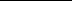 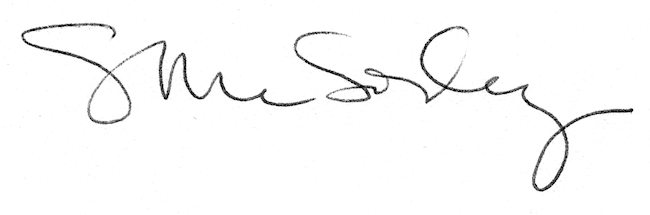 